Математическое моделирование влияния внешних дестабилизирующих факторов на параметры магнитострикционных преобразователей перемещенийМагнитострикционные преобразователи перемещений (МПП) нашли применение во многих отраслях современной промышленности. Работая в составе систем автоматического регулирования, они позволяют решать широкий круг задач и гарантируют высокую точность полученных результатов. Их отличает широкая область возможного применения, низкая себестоимость, простота конструкции, высокое быстродействие и разрешающая способность [1, 2].Влияние растягивающего усилияПринцип работы МПП основан на возбуждении и считывании акустических сигналов в среде магнитострикционного звукопровода [1, 2].Известно, что на этот процесс в наибольшей степени оказывают влияние внешние дестабилизирующие факторы среды, такие как [2]:Температура Т.Упругие напряжения Рх. В связи с этим возникает необходимость учета этих факторов при проведении математического моделирования МПП на УЗВ кручения.Создание в среде ферромагнетика продольных Рn или крутильных Рk напряжений приводит к нарушению исходной доменной структуры в результате сложных обменных энергетических процессов, зависящих от предыстории состояния материала. Это в свою очередь вызывает изменение:Магнитной восприимчивости x.Магнитной проницаемости μ.Коэффициента магнитострикции λ.Удельного электрического сопротивления рэ материала [3].Установлено, что изменение магнитной восприимчивости х ферромагнитного материала звукопровода МПП под действием растягивающих напряжений Рn происходит по закону [2].Данный закон можно выразить следующим уравнением:(1)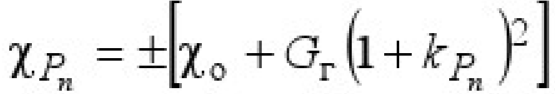 гдех0 - начальная магнитная восприимчивость материала.GТ - коэффициент энергетических потерь на гистерезис.kрn - коэффициент продольного напряжения.Изменение магнитной восприимчивости хРn (1) приводит к изменению магнитной проницаемости μРn и коэффициента магнитострикции λPn в соответствии с выражениями [2]:   (2)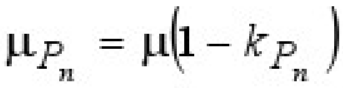    (3)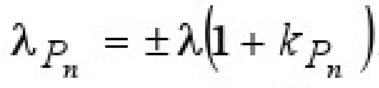 На основании уравнений (2 - 3) построим графики зависимостей для сплава Ю14 приведённые на рисунке 1: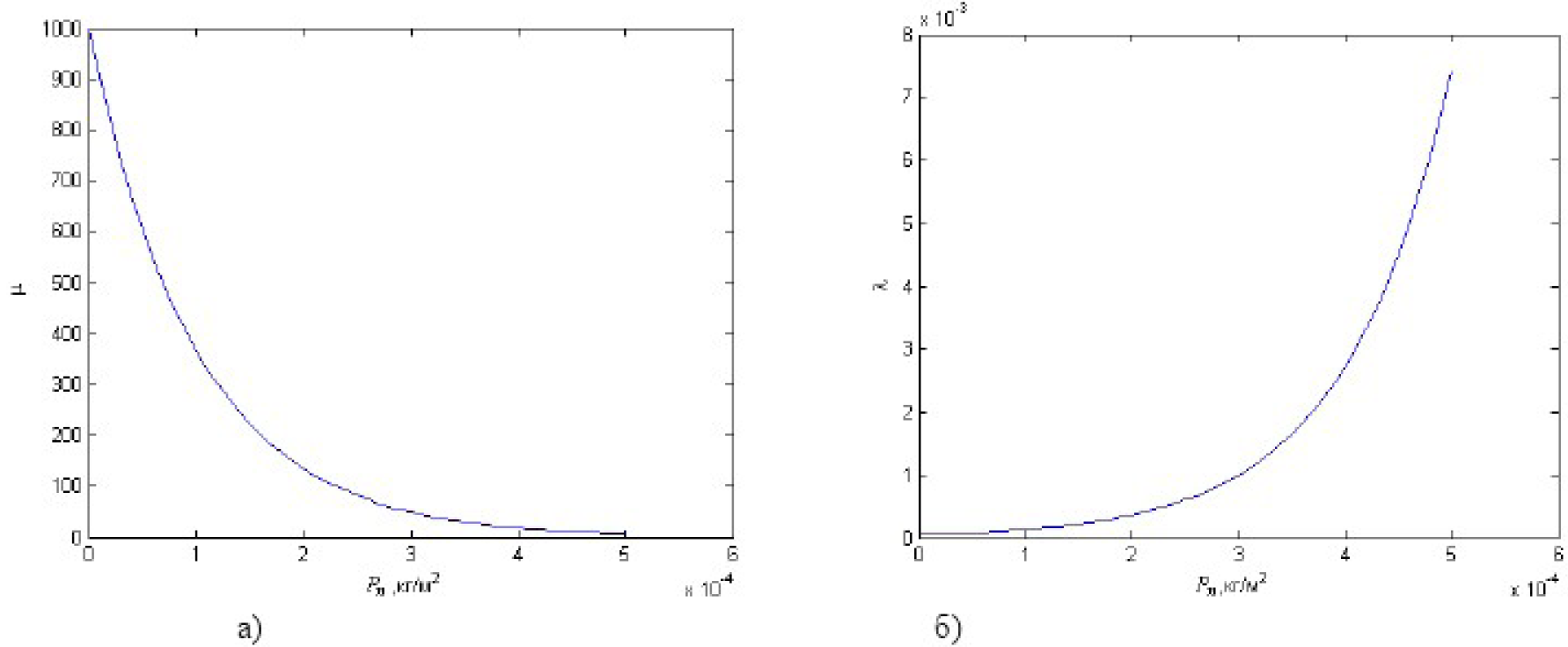 Рисунок 1 – Влияние растягивающего усилия Рn сплава Ю14гдеа – влияние на магнитную проницаемость μ.б – влияние на коэффициент магнитострикции λ. Из графиков видно, что с ростом растягивающих напряжений Рn магнитная проницаемость μ уменьшается, а коэффициент магнитострикции λ увеличивается.Влияние температуры окружающей средыДругим фактором, заметно влияющим на параметры магнитострикционного звукопровода МПП, является температура Т окружающей среды. Ее воздействие учитывается через коэффициент температурного изменения kT, определяемый в соответствии с выражением [2]:(4)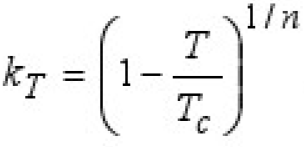 где Т - текущее значение температуры.ТC - температура фазового перехода второго рода (точка Кюри).n= 2, 3,4 - показатель влияния температуры на параметр материала.Исследования показывают, что повышение температуры Т, приводит к изменению коэффициента магнитострикции λT по зависимости [2]:   (5)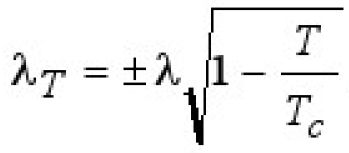 Следовательно, магнитная проницаемость μT материала магнитострикционного звукопровода МПП изменяется в соответствии со следующим выражением [2]:   (6)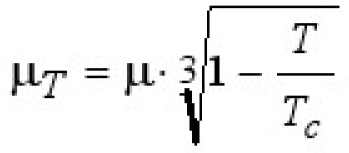 Результаты моделирования уравнений (5) и (6) для различных магнитострикционных материалов звукопровода МПП приведены на рисунке 2: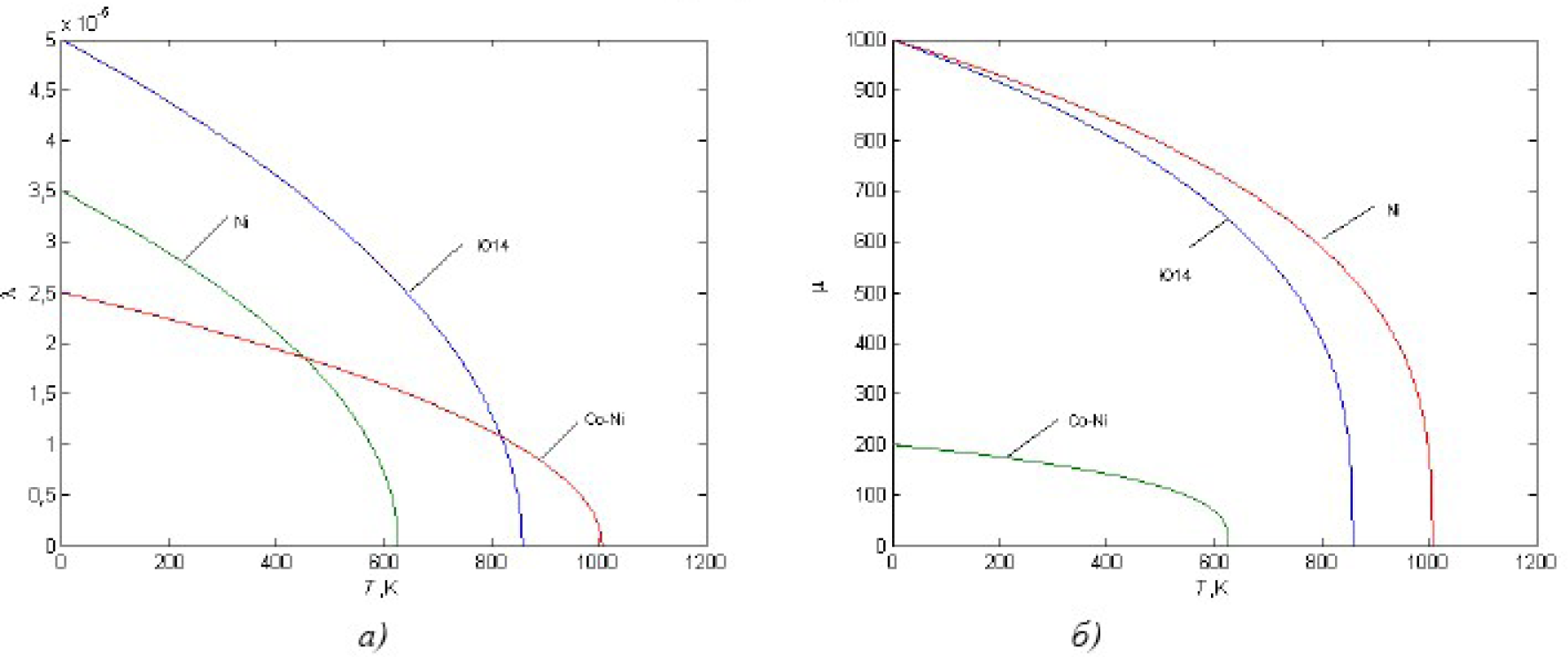 Рисунок 2 – Зависимости от температуры Т где а – зависимость коэффициента магнитострикции λ.б - зависимость магнитной проницаемости μ.Влияние гистерезиса магнитострикцииЕще одним фактором, влияющим на коэффициент магнитострикции λ материала магнитострикционного звукопровода МПП, является гистерезис магнитострикции, возникающий при наличии продольного магнитного поля постоянного магнита в зоне магнитоупругого преобразования. При этом коэффициент магнитострикции λ меняется в зависимости от напряженности Нo.n. продольного поля согласно известному выражению из данной работы [2]:   (7)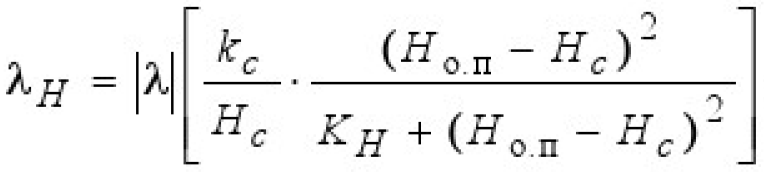 гдеkC - коэффициент коэрцитивности.kH - коэффициент напряженности магнитного поля.НC - коэрцитивная сила ферромагнетика.Для учета совместного влияния рассмотренных дестабилизирующих факторов, воспользовавшись выражениями (2 - 7), окончательно запишем:   (8)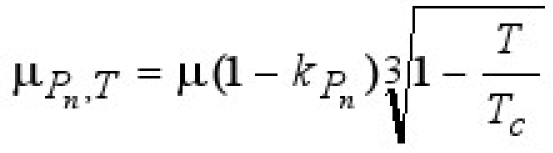   (9)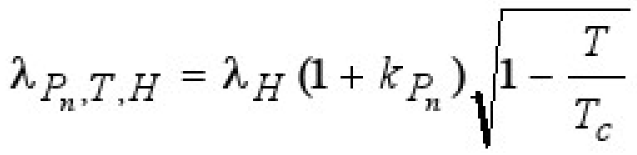 Модели выражений (8), (9) для сплава Ю14 приведены на рисунке 3: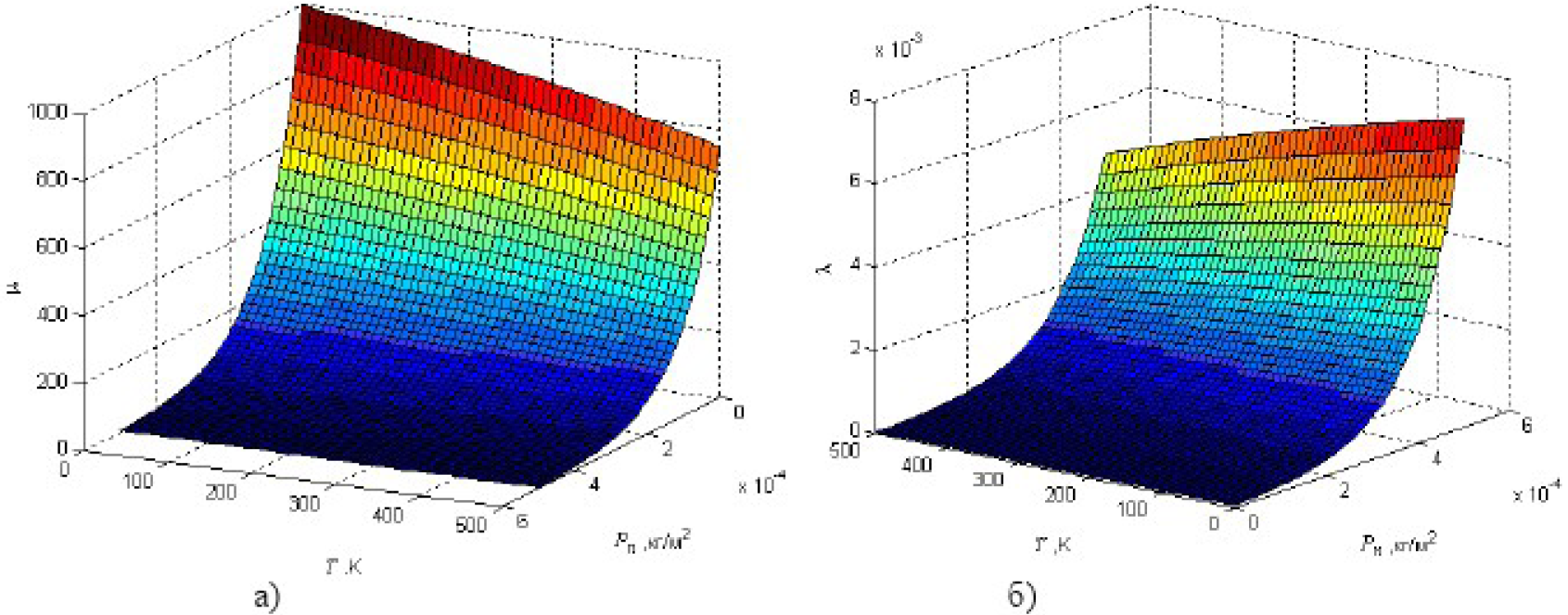 Рисунок 3 – Совместное влияние температуры Т и растягивающих усилий Рn гдеа – влияние на магнитную проницаемость μ.б – влияние на коэффициент магнитострикции λ.Как было показано в ряде работ [2, 3], влияние отмеченных внешних дестабилизирующих факторов среды на электрические параметры магнитострикционного звукопровода МПП, является незначительным и при моделировании им можно пренебречь.В результате, под действием геликоидального магнитного поля в среде магнитострикционного звукопровода МПП формируются УЗВ кручения, распространяемые в обе стороны от места прямого магнитострикционного преобразования.Таким образом, проведенное моделирование показывает:Что изменение температуры Т и наличие растягивающих усилий Рn в значительной степени влияют на основные характеристики МПП на УЗВ кручения. При этом увеличение упругих напряжений Рх, можно использовать в качестве температурной компенсации, для поддержания значения коэффициента магнитострикции λ в рабочем диапазоне и тем самым расширить температурный диапазон данного вида преобразователей перемещений.Список литературыМоделирование магнитных полей магнитострикционных преобразователей перемещений / Э.В. Карпухин, С.Б. Демин, А.А. Воронцов, Н.А. Ермолаев // Наука и образование - 2011: Со. статей международной НТК. - Мурманск: МГТУ, 2011. - С.85-91.Демин С.Б., Магнитострикционные системы для автоматизации технологического оборудования: Монография -Пенза: ИИЦ ПГУ, 2002. - 182 с.Математическая модель прохождения магнитострикционного импульса по цилиндрическому звукопроводу / А.И. Надеев, А.И. Мащенко, И.П. Мащенко // Сборник научных трудов АГТУ. Серия «Морская техника и технология» - Астрахань: АГТУ, 2000. - С. 150-155.Динамическая модель гистерезиса в электромагнитных системах.Источник: Математическое моделирование влияния внешних дестабилизирующих факторов на параметры магнитострикционных преобразователей перемещений / Э.В. Карпухин, С.Б. Демин, В.С. Дятков, А.А. Дюдюкин // Вестник КузГТУ. - 2012. - №3. - C. 156-158.